Дата проведения: 20-22 марта 2018Место проведения: г. Москва, Федеральное государственное бюджетное учреждение «Национальный медицинский исследовательский центр акушерства, гинекологии и перинатологии имени академика В.И. Кулакова» Министерства здравоохранения Российской ФедерацииОрганизаторы Конференции: Министерство здравоохранения Российской Федерации;Научно-практическое общество специалистов лабораторной медицины;ФГБОУ ДПО «Российская медицинская академия непрерывного профессионального образования» Министерства здравоохранения Российской Федерации;Конгресс-оператор ООО «МЕДИ Экспо».Председатель ОргкомитетаДолгов Владимир Владимирович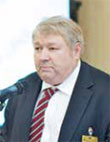 Доктор медицинских наук, 
профессор

Предварительные научные темы Конференции:Клиническая биохимия, гематология, иммунология, цитология;Общеклинические исследования;Молекулярная диагностика, генетика, микробиология, коагулология; Проблемы подготовки и аккредитации специалистов лабораторной медицины, логистики лабораторных потоков для оптимизации финансовых и трудовых затрат;Внедрение новых технологий в лабораторную практику;Системы регистрации медицинских изделий и изделий in vitro диагностики в рамках международного сотрудничества ЕврАзЭс.Также в программе Конференции планируется проведение пленарных, симпозиальных заседаний, мастер-классов, круглых столов, дискуссионных клубов, школ по отдельным актуальным проблемам лабораторной медицины.Заявка по учебному мероприятию будет представлена в Комиссию по оценке НМО.Официальная интернет-страница КонференцииРегистрация на Конференцию открытаКОНТАКТЫ:По вопросам регистрации делегатов
E-mail: reg@mediexpo.ru
+7 (495) 721-88-66 (доб. 111)
моб.: +7 (929) 646-51-66